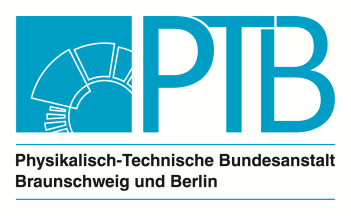 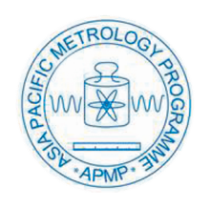 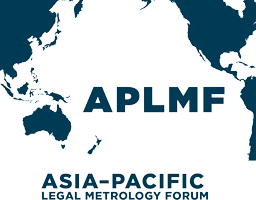 MEDEA: “Metrology – Enabling Developing Economies in Asia”Training Course on Traceability in Rice Moisture Measurement 
- Beginners Course -17-21 July, 2017 at NMIM, Sepang, MalaysiaRegistration by 1 June, 2017Introduction: Grain moisture is an important area of measurement in legal metrology that is closely related to our confidence in international trade and quality of life. In order to improve skills in this field of measurement within the region, the APLMF Working Group Quality Measurement on Agricultural Products (QMAP) has conducted eight training courses on traceability in rice moisture between 2001and 2015, and three workshops for agricultural measurement in 2007-2009. Objective: This follow-up program is aimed specifically for trainees who wish to learn about grain moisture measurement. Rice is selected as the primary product although other products are also covered in this program. This training course is composed of lectures and practical activities. The lectures cover: basic understanding of grain moisture; traceability in grain moisture measurement; understanding of related international standards / recommendations; outline of standard reference method (drying method); and instructions for using rice moisture meters including calibration procedures. The practical component will include the use of rice moisture meters, drying ovens, and precise weighing instruments. Expected participantsThe organizers invite officers and technical experts working in national/regional authorities or research institutes in metrology, who are involved in developing traceability system for moisture measurement or capacity building activities in their economy. On completion of this program, the participants are expected to lead the establishment of sound traceability systems within their economy by delivering training to their colleagues. Applicants should have at least one year of practical experience in the verification of measuring instruments.Organizers:Asia–Pacific Legal Metrology Forum (APLMF)Asia–Pacific Metrology Programme (APMP)Physikalisch-Technische Bundesanstalt (PTB) Supporting Organizations:National Metrology Institute of Malaysia (NMIM), SIRIM BerhadNational Metrology Institute of Japan (NMIJ), AISTKett Electric Laboratory Co.Organizers and Trainers:Dr. Tsuyoshi Matsumoto, NMIJ / WG ChairMrs. Haslina bte Abdul Kadir, NMIM, SIRIM BerhadMr. Norihiro Yoshida, Kett Electric LaboratoryMs. Mihoko Yabe, Kett Electric Laboratory(Additional 1 or 2 trainers from Kett Elec. TBA)Venue and accommodationTraining will take place at the Nilai Springs Hotel and the National Metrology Institute of Malaysia (NMIM), SIRIM Berhad. Accommodation for overseas participants will at the Nilai Springs Hotel and will be booked and paid for by PTB. To access the venue you will need to take the airport limousine to transfer to the hotel. The cost of transfer will be covered by PTB. If you need a visa to enter Malaysia, fill the attached ‘Visa Assistance Form” and send it to the host in Malaysia by 1 June 2017.PTB Support:Up to two overseas participants from each developing economy in Asia will receive an economy return flight ticket, free accommodation, free airport transfer and a daily allowance. Participants from economies classified as developing countries under the OECD Development Co-operation Directorate (ODCD-DAC) are eligible. Only participants from institutions that have participated in the Regional Capability Survey are eligible.Flight tickets will be booked by PTB please contact Jana Hennigs). The hotel will be paid directly by PTB. Participants will receive a daily allowance paid in cash during the workshop.Presentation from each Economy:At least one participant from each economy will be requested to provide a brief presentation (10 minutes maximum) about the legal metrology system on grain moisture measurement in their economy. A guide on what to include in your presentation is shown below:Who you are, and your role within your organization and departmentDescribe your professional experience in the area of verification of measuring instrumentsOutline the legal metrology system used to control grain moisture meters in your economyWhat is the current situation in your economy about compliance to the international standards Describe any problems or issues you have in order to implement the legal metrology systemRegistration:Please complete the attached “Nomination Form” and send it to the APLMF Secretariat and Jana Hennigs by 1 June, 2017.Currency and Credit Cards:The official currency is Ringgit (MYR). Most credit cards (Visa, Master Card, etc.) are accepted in Hotels and big department stores. The exchange rate for 1 USD is around MYR 4.4. Climate:The average temperature range is about 24-33°C in July in Kuala Lumpur.Electricity supply:Voltage of power supply is 220 volts AC with 50 Hz. The power plug used in Malaysia are 3 pin plugs of type G (or BF).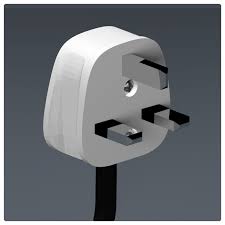 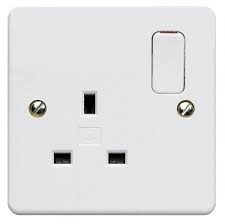 Plug and socket of Type G (or BF)Local Time: UTC +8 without summer timeContact Persons:Contact Persons:APLMF Secretariat C/- Trading StandardsMinistry of Business, Innovation & Employment (MBIE)PO Box 1473, Wellington 6140, New ZealandTelephone: 0064-4-4601367Ms. Alli SmithE-mail:  APLMF.Secretariat@mbie.govt.nzPTB Contact Person:Ms. Anne Hoepfner (Registration, Flights, Hotel Reservations)Bundesallee 100, 38116 Braunschweig, GermanyTel: +49 531 592 8218E-mail: Anne.Hoepfner@ptb.deHost in Malaysia (visa assistance, venue and accommodation) Mr. Zainal Hj. MustapaNational Metrology Institute of Malaysia - NMIMLot PT 4803 Bandar Baru Salak Tinggi, 43800 Sepang, Selangor, MalaysiaTel: +603 8778 1607H/p : +6014 2262 449Fax: +603 8778 1616E-mail: zainalm@sirim.myTraining Course on Traceability in Rice Moisture Measurement17-21 July, 2017 at NMIM, MalaysiaDraft ProgramDay 1 
17 July 
(Mon)Nilai Springs Hotel8:30-9:00RegistrationDay 1 
17 July 
(Mon)Nilai Springs Hotel9:00-09:30Opening addresses by APLMF, WG and host. A group photo.Day 1 
17 July 
(Mon)Nilai Springs Hotel09:00-10:00Coffee / tea breakDay 1 
17 July 
(Mon)Nilai Springs Hotel10:00-11:30Economy reports (Chairs: Matsumoto & Haslina).Day 1 
17 July 
(Mon)Nilai Springs Hotel11:30-12:00Traceability and metrological control system on grain moisture measurement in Malaysia (Tentative title by Haslina)Day 1 
17 July 
(Mon)Nilai Springs Hotel12:00-13:30Lunch break Day 1 
17 July 
(Mon)Nilai Springs Hotel13:30-13:40Explanation of schedule and outline (Matsumoto)Day 1 
17 July 
(Mon)Nilai Springs Hotel13:40-15:00Lecture on traceability in grain moisture measurement including OIML R59 & ISO 7700 (Matsumoto)Day 1 
17 July 
(Mon)Nilai Springs Hotel15:00-15:30Coffee / tea breakDay 1 
17 July 
(Mon)Nilai Springs Hotel15:30-17:00Lectures on ISO 712 and Japanese 105 ºC Method (Yabe). Day 1 
17 July 
(Mon)Nilai Springs Hotel18:00-20:00Welcome dinner hosted by KettDay 2 
18 July
(Tue)NMIM8:30Leave the hotel by bus provided by the host.Day 2 
18 July
(Tue)NMIM9:00-10:00Instruction, demonstration and practice on an oven method (ISO 712) in groups using one oven/group (Yabe and all trainers).Day 2 
18 July
(Tue)NMIM10:00-10:30Coffee / tea breakDay 2 
18 July
(Tue)NMIM10:30-12:00Continue the oven method (ISO 712) (all trainers).Day 2 
18 July
(Tue)NMIM12:00-13:00Lunch break in NMIM Day 2 
18 July
(Tue)NMIM13:00-15:00Lecture on how to use moisture meters (Yoshida)Day 2 
18 July
(Tue)NMIM15:00-15:30Coffee / tea breakDay 2 
18 July
(Tue)NMIM15:30-17:00Practice on meter-to-meter calibrations (all trainers)Day 2 
18 July
(Tue)NMIM17:30Back to the hotel by bus.Day 3 
19 July
(Wed)NMIM8:30Leave the hotel by bus. Day 3 
19 July
(Wed)NMIM9:00-10:00Demonstration and practice on another oven method (Japanese 105 ºC) (Yabe and all trainers)Day 3 
19 July
(Wed)NMIM10:00-10:30Coffee / tea breakDay 3 
19 July
(Wed)NMIM10:30-12:00Continue the oven method (Japanese 105 ºC), and start another practice on meter-to-meter calibrations (all trainers).Day 3 
19 July
(Wed)NMIM12:00-13:00Lunch break in NMIM Day 3 
19 July
(Wed)NMIM13:00-15:00Continue the practice (all trainers).Day 3 
19 July
(Wed)NMIM15:00-15:30Coffee / tea breakDay 3 
19 July
(Wed)NMIM15:30-17:00Continue the practice (all trainers).Day 3 
19 July
(Wed)NMIM17:30Back to the hotel by bus.Day 4
20 July
(Thu)NMIM8:30Leave the hotel by bus.Day 4
20 July
(Thu)NMIM9:00-10:00Practice of meter-to-meter calibration between the master and working meters and summary of the measurement results (all trainers).Day 4
20 July
(Thu)NMIM10:00-10:30Coffee / tea breakDay 4
20 July
(Thu)NMIM10:30-12:00Continue the practice in the group (all trainers).Day 4
20 July
(Thu)NMIM12:00-13:00Lunch break in NMIM Day 4
20 July
(Thu)NMIM13:00-14:30Continue the practice in the group (all trainers).Day 4
20 July
(Thu)NMIM14:30-15:00Coffee / tea break with data analysisDay 4
20 July
(Thu)NMIM15:00-16:30Report of the measurement results by each group. Summary discussion for the future (Chairs: Matsumoto, Haslina & Yoshida) Day 4
20 July
(Thu)NMIM18:00-20:00Farewell dinner hosted by MEDEA Day 5
21 July
(Fri)NMIM7:30-10:30Technical tour to Paddy Processing Factory at Sekinchan, SelangorDay 5
21 July
(Fri)NMIM10:30-11:00Back to NMIM and have a coffee / tea break Day 5
21 July
(Fri)NMIM11:00-12:00Closing ceremony with bestowal of the certificatesDay 5
21 July
(Fri)NMIM12:00-12:30Lunch break in NMIM Day 5
21 July
(Fri)NMIM13:30Back to the hotel by bus.